Символы, объединяющие нас	9 мая 2021 г. на площади г.п. Вороново с участием представителей Вороновского районного Совета депутатов, Вороновского районного исполкома, Вороновского районного совета ветеранов, а также молодежной и других общественных организаций состоялось чествование Государственного герба Республики Беларусь и Государственного флага Республики Беларусь.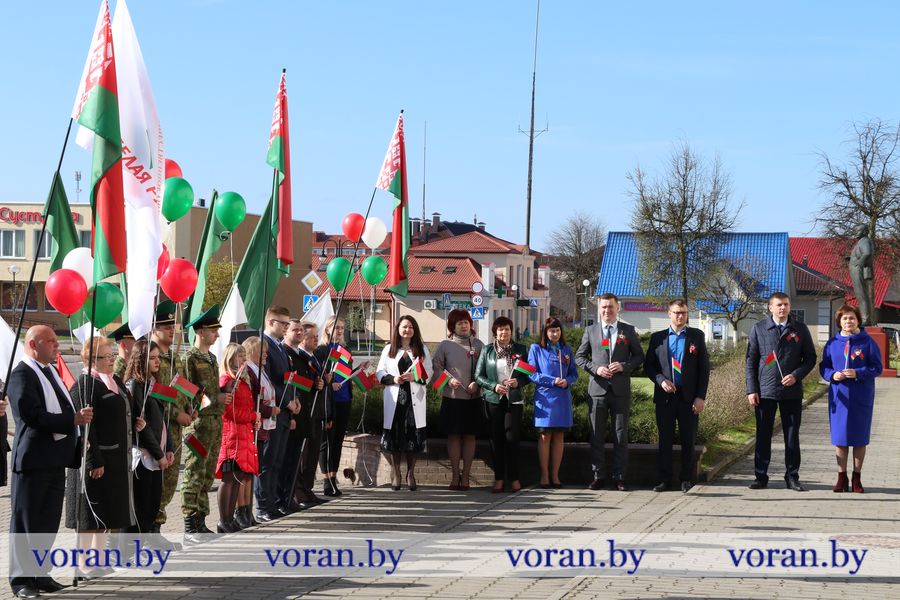 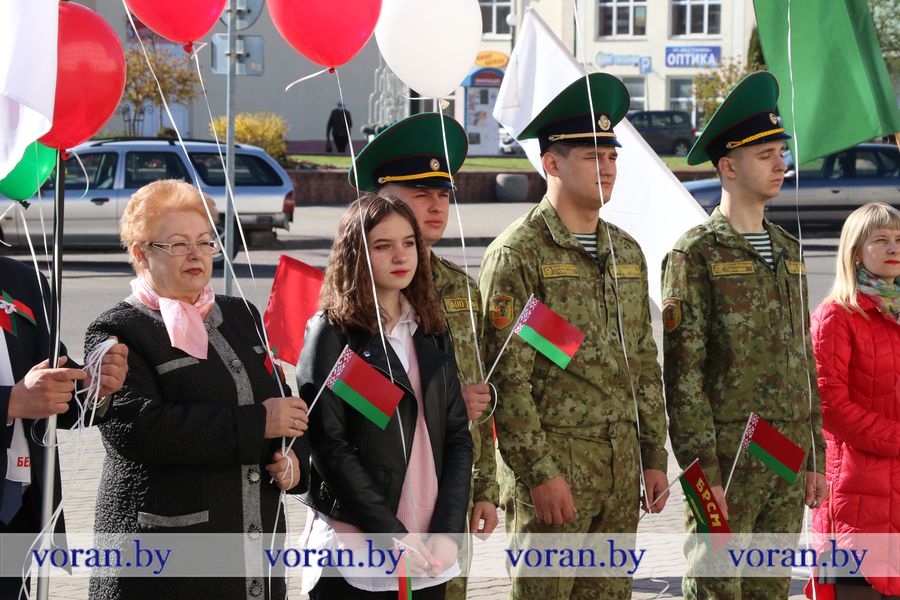 